Publicado en Madrid el 01/03/2018 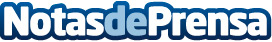 Las apuestas, una actividad cada vez más unida al fútbolSi hay un negocio que está creciendo de manera notoria y paralela al fútbol es el de las apuestas deportivasDatos de contacto:Borja+34 651 83 79 25Nota de prensa publicada en: https://www.notasdeprensa.es/las-apuestas-una-actividad-cada-vez-mas-unida_1 Categorias: Nacional Fútbol Sociedad Entretenimiento http://www.notasdeprensa.es